FIȘA DE VERIFICARE A CONFORMITĂŢIIMĂSURA M8/6B SERVICII DE BAZĂ ŞI REÎNNOIREA SATELOR ÎN TERITORIUL MVSDenumire solicitant: _____________________________________________________________Statut juridic solicitant: ___________________________________________________________Date personale reprezentant legalNume: _________________________________Prenume:_______________________________Funcţie reprezentant legal: _______________________________________________________Denumire solicitant: _____________________________________________________________Titlu proiect: ____________________________________________________________________________________________________________________________________________________________________________________________________________________________Data lansării apelului de selecție de către GAL: _______________________________________Data înregistrării proiectului la GAL: ________________________________________________Obiectivul proiectului: ___________________________________________________________Amplasare proiect (localitate):_____________________________________________________Verificarea Cererii de finanţare1. Modelul de Cerere de finanțare utilizat de solicitant este în concordanță cu ultima variantă de pe site-ul GAL MVS a Cererii de finanţare aferentă sub-măsurii din PNDR cu investiții similare, care se pretează cel mai bine pentru tipul de beneficiar și cu investițiile prevăzute în proiectele ce vor fi finanțate prin submăsura 19.2, în vigoare la momentul lansării Apelului de selecție de către GAL?DA □ NU□2. Dosarul Cererii de finanţare este legat, iar documentele pe care le conţine sunt numerotate,semnate si stampilate de către solicitant?DA □ NU□3. Referințele din Cererea de finanțare corespund cu numărul paginii la care se află documentele din Dosarul Cererii de finanțare?DA □ NU□4. Cererea de finanţare este completată și semnată de solicitant?DA □ NU□5. Solicitantul a completat lista documentelor anexă obligatorii şi cele impuse de tipul măsurii?DA □ NU□6. Solicitantul a atașat la Cererea de finanțare toate documentele anexă obligatorii din listă?DA □ NU□7. Dosarul original al Cererii de finanţare corespunde cu copia pe suport de hârtie?DA □ NU□8. Copia scanată a documentelor ataşate Cererii de finanţare este prezentată alături de formaelectronică a Cererii de finanţare?DA □ NU□9. Solicitantul a completat coloanele din bugetul indicativ?DA □ NU□ NU ESTE CAZUL□10. Solicitantul a bifat/completat partea C din Cererea de Finantare referitoare la obtinerea unei asistenţe financiare  nerambursabile din alte fonduri?DA □ NU□11. Dacă solicitantul a obținut asistență financiară nerambursabilă pentru același tip de serviciu/investitie, este atașat Cererii de finanțare:Raportul asupra utilizării altor programe de finanţare nerambursabilă (obiective, tip de serviciu/ investitie, elemente clare de identificare ale serviciului/investitiei, lista cheltuielilor eligibile, costul și stadiul proiectului, perioada derulării proiectului) întocmit de solicitant pentru solicitanții care au mai beneficiat de alte programe de finanțare nerambursabilă în perioada de programareanterioară, pentru aceleași tipuri de servicii/investitii?DA □ NU□ NU ESTE CAZUL□12. Solicitantul și-a însușit angajamentele corespunzătoare proiectului din Declaraţia pe propriarăspundere a solicitantului ?DA □ NU□13. Solicitantul a datat și semnat Declaraţia pe propria răspundere a solicitantului?DA □ NU□14. Proiectul pentru care s-a solicitat finanțare este încadrat corect în măsura în care se regăsescobiectivele proiectului?DA □ NU□15. Obiectivele și tipul de serviciu/investiție prezentate în Cererea de finanțare se încadrează în fișa măsurii din SDL?DA □ NU□16. Domeniul de intervenție în care a fost încadrat proiectul, prezentat în Cererea de finanțare,corespunde Domeniului de intervenție prezentat în SDL, în cadrul măsurii respective?DA □ NU□17. Indicatorii de monitorizare specifici domeniului de intervenție pe care este încadrat proiectul,inclusiv cei specifici teritoriului (dacă este cazul), prevăzuţi în fișa tehnică a măsurii din SDL, suntcompletaţi de către solicitant?DA □ NU□ DA cu diferente□Verificarea documentelor anexateConcluzia verificării:Cererea de finanţare este : CONFORMĂ                                     NECONFORMĂObservații: ___________________________________________________________________________Întocmit: Expert 1 GAL MVSNume/Prenume ____________________________         Semnătura _______________Data_____/_____/________           Verificat: Expert 2  GAL MVSNume/Prenume ___________________________         Semnătura _______________Data_____/_____/________     Metodologie de aplicat pentru verificarea coformitatiiMĂSURA M8/6B SERVICII DE BAZĂ ŞI REÎNNOIREA SATELOR ÎN TERITORIUL MVS Modelul de Cerere de finanțare utilizat de solicitant este în concordanță cu ultima variantă de pe site-ul GAL a Cererii de finanţare pentru proiecte de servicii, în vigoare la momentul lansării Apelului de selecție de către GAL? Se verifică dacă versiunea cererii de finanţare de pe site-ul AFIR, în vigoare la momentul lansării Apelului de selecție de către GAL, corespunde cu modelul de cerere de finanţare utilizat de solicitant. Dacă a utilizat altă variantă (care nu corespunde cu cea existentă pe site-ul Agenţiei), cererea de finanţare este respinsă. Dosarul Cererii de finanţare este legat, iar documentele pe care le conţine sunt numerotate, semante si stampilate de către solicitant? Se verifică dacă Dosarul Cererii de finanţare este legat, iar documentele pe care le conţine sunt numerotate de către solicitant.  Referințele din Cererea de finanțare corespund cu numărul paginii la care se află documentele din Dosarul Cererii de finanțare? Se verifică dacă referințele din Cererea de finanțare corespund cu numărul paginii la care se află documentele din Lista documentelor din cererea de finanţare şi din Dosarul Cererii de finanțare. Cererea de finanţare este completată și semnată de solicitant? Se verifică dacă Cererea de finanţare este completată de solicitant astfel: A - PREZENTARE GENERALĂ A1. Măsura: se verifică dacă este bifată sub-măsura 19.2 ...... pentru care se solicită finanţare nerambursabilă. A2. Nume prenume/Denumire solicitant: se verifică dacă numele solicitantului corespunde celui menţionat în documentele anexate, după caz.   A3. Titlu proiect: se verifică dacă este completat titlul proiectului. A4. Descrierea succintă a proiectului: Expertul verifică dacă solicitantul a completat acest punct. A5. Amplasarea proiectului: Expertul verifică  dacă sunt completate căsuţele corespunzătoare obiectivelor investiţiei şi sunt selectate regiunea, judeţul, comuna,  satul şi dacă acestea corespund cu cele menționate în documentele justificative corespunzătoare. Pentru proiectele de servicii, expertul verifică și prezentarea locației unde se vor desfășura activitățiile din proiect (expertul verifică locația/locațiile și logistica pentru desfășurarea activitățiilor descrise de solicitant, dacă îndeplinesc cerințele privind asigurarea spațiului de desfășurare și a logisticii necesare prevăzute în anunțul de selecție publicat de GAL). A6. Date despre tipul de proiect și beneficiar: A6.1 – În cazul proiectelor de investiții, expertul  verifică  dacă solicitantul a bifat căsuţele corespunzătoare privind categoria proiectului - cu construcţii montaj sau fără construcţii montaj.  Expertul verifică dacă proiectele fără lucrări de construcţii montaj au prevăzute cheltuieli la cap./ subcapitolul 1.2, 1.3, 2, 4.1, 4.2, 4.3 şi 5.1.1 din devizul general. Dacă nu sunt prevăzute cheltuieli la aceste capitole/subcapitole, înseamnă că proiectul este fără lucrări de construcţii montaj, iar solicitantul a bifat în căsuţa corespunzătoare din dreptul punctului A6.1. În caz contrar proiectul este cu construcţii montaj, solicitantul bifând în căsuţa corespunzătoare din dreptul punctului A6.1. Dacă bifa nu este corespunzătoare, expertul corectează bifa, înscriind acest lucru la rubrica Observaţii. Pentru proiectele de servicii, expertul verifică dacă solicitantul a bifat căsuța corespunzătoare – proiect de servicii. A6.2 - Pentru proiectele de servicii, expertul verifică dacă solicitantul a bifat căsuța corespunzătoare categoriei de beneficiar (public sau privat) în care se încadrează. Expertul verifică documentele constitutive ale solicitantului. În cazul proiectelor de investiții, expertul verifică dacă solicitantul a bifat căsuţele corespunzătoare privind tipul proiectului de modernizare şi/sau extindere sau investiţie nouă. Expertul verifică corectitudinea răspunsului din titlul proiectului (A3) şi descrierea proiectului (A4). Dacă bifa nu este corespunzătoare, expertul corectează bifa, înscriind acest lucru la rubrica Observaţii. A6.3 – Pentru proiectele de investiții, expertul verifică dacă solicitantul a bifat căsuța corspunzătoare categoriei de beneficiar (public sau privat) în care se încadrează. Expertul verifică documentele constitutive ale solicitantului. B - INFORMAŢII PRIVIND SOLICITANTUL B1. Descrierea solicitantului B1.1 Informații privind solicitantul:  Pentru proiectele de servicii, trebuie verificat dacă data de înființare corespunde celei menţionate în documentele de înființare – anexate la Cererea de finanțare. Pentru proiectele de investiții, trebuie verificat dacă data corespunde celei menţionate în documentele justificative corespunzătoare. Cod de înregistrare fiscală: expertul  verifică dacă acesta corespunde celui menţionat în lista de documente. Statutul juridic al solicitantului: expertul  verifică dacă acesta corespunde celui menţionat în  lista de documente. Codul unic de înregistrare APIA - solicitantul este înregistrat la APIA şi a înscris codul RO. În acest caz expertul verifică codul RO înscris de solicitant în Registrul unic de identificare.  B1.2 Sediul social: expertul verifică dacă adresa sediului social corespunde celei menţionate în documentele justificative corespunzătoare. B1.3 Numele reprezentantului legal, funcţia acestuia în cadrul organizatiei, precum și specimenul de semnătură: Se verifică concordanţa cu specificaţiile din documentele anexate şi dacă este completat specimenul de semnătură. B2. Informaţii referitoare la persoana responsabilă legal de proiect B2.1 Date de identitate ale reprezentantului legal de proiect: expertul verifică dacă  informaţiile din cererea de finanțare corespund cu cele din actul de identitate al reprezentantului legal. B2.2. Domiciliul stabil al reprezentantului legal de proiect: expertul verifică dacă toate informaţiile menţionate în această secțiune corespund celor care figurează în actul de identitate al reprezentantului legal. B3. Informatii privind contul bancar pentru proiect FEADR B3.1 Denumirea băncii/trezoreriei B3.2 Adresa băncii/trezoreriei  B3.3 Cod IBAN B3.4 Titularul contului: expertul verifică dacă coordonatele furnizate corespund solicitantului, a cărei descriere a fost făcută la punctul B1, precedent. Toate informaţiile trebuie să concorde cu cele menţionate în documentele anexate. Contul se exprimă în moneda: LEI. Solicitantul a completat lista documentelor anexe obligatorii şi cele impuse de tipul  măsurii? Expertul verifică dacă sunt bifate căsuţele. Solicitantul a atașat la Cererea de finanțare toate documentele anexă obligatorii din listă? Expertul verifică dacă solicitantul a atașat toate documentele obligatorii menționate în cadrul listei documentelor anexate corespunzătoare modelului de Cerere de finanțare utilizat.  Dosarul original al Cererii de finanţare corespunde cu copia pe suport de hârtie? Expertul verifică concordanța copiei pe suport de hartie cu originalul. Verificarea se face prin sondaj.  Copia scanată a documentelor ataşate Cererii de finanţare este prezentată alături de forma electronică a Cererii de finanţare? Se verifică dacă pe CD există fişierele scanate conform listei documentelor si existenta Cererii de Finantare formatul editabil. Solicitantul a completat  coloanele din bugetul indicativ ? Expertul verifică dacă este completat bugetul indicativ, pe coloanele corespunzătoare cheltuielilor eligibile și neeligibile şi că operaţiunile previzionate sunt menţionate în coloanele prevăzute în acest scop. Dacă informaţiile nu sunt precizate, Cererea de finanţare este declarată neconformă. Solicitantul a bifat/completat partea C din Cererea de Finantare referitoare la obtinerea unei asistenţe financiare  nerambursabile din alte fonduri? Se verifica daca solicitantul a bifat casuta corespunzatoare NU in cererea de finantare sau a completat DA şi în coloanele corespunzatoare toate informatiile cerute in cererea de finantare (numarul de proiecte, denumirea programului si titlul proiectelor, valoarea sprijinului financiar nerambursabil in euro).  Functie de acestea, expertul va bifa casuta corespunzatoare DA sau NU. Daca solicitantul nu a bifat sau completat partea C, cererea de finantare este neconforma.   Dacă solicitantul a obținut asistență financiară nerambursabilă pentru același tip de serviciu/investitie, este atașat Cererii de finanțare: Daca raspunsul la punctul 10 a fost DA, se verifica daca solicitantul a atasat Raportul asupra utilizării altor programe de finanţare nerambursabilă (obiective, tip de serviciu/investitie, elemente clare de identificare ale serviciului/investitiei, lista cheltuielilor eligibile, costul și stadiul proiectului, perioada derulării proiectului) întocmit de solicitant pentru solicitanții care au mai beneficiat de alte programe de finanțare nerambursabilă în perioada de programare anterioară, pentru aceleași tipuri de servicii/investitii. In caz contrar, se bifeaza casuta corespunzatoare NU, se specifica acest lucru la rubrica Observatii, iar cererea de finantare este neconforma.  Solicitantul și-a însușit angajamentele corespunzătoare proiectului din Declaraţia pe propria răspundere a solicitantului ? Se verifica daca este completat numele solicitantului, al reprezentantului legal si daca au fost bifate casutele corespunzatoare proiectului. Daca nu sunt bifate casutele corespunzatoare, se bifeaza casuta corespunzatoare NU, se specifica acest lucru la rubrica Observatii, iar cererea de finanţare este declarată neconformă. Solicitantul a  datat, semnat si stampilat Declaratia pe propria raspundere  Se verifica existenta datei, semnaturii si a stampilei solicitantului (nu este obligatorie stampila solicitantului pentru persoanele fizice).  Dacă informaţiile nu sunt precizate, cererea de finantare este declarata neconforma. Proiectul pentru care s-a solicitat finanțare este încadrat corect în măsura în care se regăsesc obiectivele proiectului? Expertul va verifica încadrarea corectă a proiectului pentru care s-a solicitat finanțare în fișa măsurii din SDL. Se verifică dacă obiectivele, tipul de beneficiar prezentate în proiect se regăsesc în fișa măsurii din SDL. Dacă informațiile nu se regăsesc, cererea de finanțare este respinsă. Obiectivele și tipul de investiție/serviciu prezentate în Cererea de finanțare se încadrează în fișa măsurii din SDL? Expertul verifică dacă obiectivele proiectului și tipul de serviciu/investiție menționate în Cererea de finanțare se regăsesc în Fișa măsurii – parte integrantă în Strategia de Dezvoltare Locală a GAL ce a selectat proiectul. Dacă informațiile respective nu se regăsesc, Cererea de finanțare este respinsă. Domeniul de intervenție în care a fost încadrat proiectul, prezentat în Cererea de finanțare, corespunde Domeniului de intervenție prezentat în SDL în cadrul măsurii respective?  Expertul verifică dacă proiectul a fost încadrat corect în Domeniul de intervenție, conform Fișei măsurii din cadrul Strategiei de Dezvoltare Locală. Expertul va verifica încadrarea proiectului într-un anumit Domeniu de intervenție din cadrul măsurii din SDL, corelând obiectivul specific al proiectului prezentat în Cererea de finanțare cu informațiile din Fișa măsurii. Dacă Domeniul de intervenție nu este selectat corect, conform Fișei măsurii din SDL, proiectul este respins. Indicatorii de monitorizare specifici domeniului de intervenție pe care este încadrat proiectul, inclusiv cei specifici teritoriului (dacă este cazul), prevăzuți în fișa tehnică a măsurii din SDL,  sunt completaţi de către solicitant? Expertul verifică dacă beneficiarul a completat corect indicatorii de monitorizare corespunzători domeniului de intervenție principal, respectiv secundar/e (dacă este cazul), pe care este încadrat proiectul, precum și indicatorii specifici teritoriului (dacă este cazul), conform fișei măsurii din SDL. Dacă indicatorii au fost completați corect, expertul bifează DA și completează tabelul cu informațiile din cererea de finanțare. În cazul în care solicitantul nu a completat secțiunea corespunzătoare indicatorilor de monitorizare, expertul bifează NU și cererea de finanțare este respinsă. În cazul în care indicatorii din cererea de finanțare nu au fost completați corect/ au fost completați parțial de către solicitant, expertul bifează "DA cu diferențe" și completează tabelul cu informația corectă. Se va considera că proiectul nu este încadrat corect și Cererea de finanțare este respinsă dacă cel puțin un punct de verificare va prezenta bifa ”NU”. În acest caz, concluzia verificării este comunicată solicitantului și verificarea cererii de finanțare se oprește în această etapă.  II. Verificarea documentelor anexate Tipul de beneficiar promotor al proiectuluiTipul de beneficiar promotor al proiectuluiONGGALSector publicIMMAlțiiONGGALSector publicIMMAlții□□□□□□□□□□Indicatori de monitorizareIndicatori de monitorizareDomeniul deintervenție principalDomeniul deintervenție principalDomeniul/i deintervenție secundar/eDomeniul/i deintervenție secundar/eTotal cheltuială publică realizată (obligatoriu pentrutoate proiectele) – 1ATotal cheltuială publică realizată (obligatoriu pentrutoate proiectele) – 1A□…………………….□…………………….Numărul de locuri de muncă create(obligatoriu pentru toate proiectele) – 6Abărbați□…………………….□…………………….Numărul de locuri de muncă create(obligatoriu pentru toate proiectele) – 6Afemei□…………………….□…………………….Numărul total de operațiuni de cooperare sprijinite încadrul măsurii de cooperare (art.35 din Regulamentul(UE) nr. 1305/2013) - 1BNumărul total de operațiuni de cooperare sprijinite încadrul măsurii de cooperare (art.35 din Regulamentul(UE) nr. 1305/2013) - 1B□…………………….□…………………….Numărul total al participanților instruiți - 1CNumărul total al participanților instruiți - 1C□…………………….□…………………….Numărul de exploatații agricole/beneficiari sprijiniți2A2B2CNumărul de exploatații agricole/beneficiari sprijiniți2A2B2C□□□…………………….…………………….…………………….□□□…………………….…………………….…………………….Numărul de exploatații agricole care primesc sprijin pentru participarea la sistemele de calitate, la piețele locale și la circuitele de aprovizionare scurte, precum și la grupuri/ organizații de producători3A3BNumărul de exploatații agricole care primesc sprijin pentru participarea la sistemele de calitate, la piețele locale și la circuitele de aprovizionare scurte, precum și la grupuri/ organizații de producători3A3B□□…………………….…………………….□□…………………….…………………….Suprafață totală agricolă (ha)4A4B4CSuprafață totală agricolă (ha)4A4B4C□□□…………………….…………………….…………………….□□□…………………….…………………….…………………….Suprafață totală forestieră (ha)4A4B4CSuprafață totală forestieră (ha)4A4B4C□□□…………………….…………………….…………………….□□□…………………….…………………….…………………….Suprafață totală (ha) - 5ASuprafață totală (ha) - 5A□…………………….□…………………….Investiții Totale (publice+private)5B5CInvestiții Totale (publice+private)5B5C□□…………………….…………………….□□…………………….…………………….Suprafața totală sau UVM în cauză – 5DSuprafața totală sau UVM în cauză – 5D□…………………….□…………………….Suprafață totală – 5ESuprafață totală – 5E□…………………….□…………………….Populație netă care beneficiază de servicii/infrastructuriîmbunătățite – 6BPopulație netă care beneficiază de servicii/infrastructuriîmbunătățite – 6B□…………………….□…………………….Populație netă care beneficiază de servicii TIC – 6CPopulație netă care beneficiază de servicii TIC – 6C□…………………….□…………………….Alți indicatori specifici teritoriului, în conformitate cuobiectivele stabilite în fișa măsurii din SDL……………………………………………………Alți indicatori specifici teritoriului, în conformitate cuobiectivele stabilite în fișa măsurii din SDL……………………………………………………□□…………………….…………………….□□…………………….…………………….DocumenteExistenta documentului, dacaeste emis pe numelebeneficiarului, daca este semnatsi stampilat, daca are toaterubricile completate pt.CF,dacasunt valabile conform legislatieiin vigoare sau precizarilor dinGhidExistenta documentului, dacaeste emis pe numelebeneficiarului, daca este semnatsi stampilat, daca are toaterubricile completate pt.CF,dacasunt valabile conform legislatieiin vigoare sau precizarilor dinGhidExistenta documentului, dacaeste emis pe numelebeneficiarului, daca este semnatsi stampilat, daca are toaterubricile completate pt.CF,dacasunt valabile conform legislatieiin vigoare sau precizarilor dinGhidConcordanţă copie cuoriginalulDocumenteDANUNU ESTE CAZUL1.Cererea de finantare, cu toate sectiunile si rubricile completate si cu toate semnaturile, parafele si stampile aplicate in casetele corespunzatoare.□□□1.1 Memoriul Justificativ/Studiu de Fezabilitate / Documentaţie de Avizare pentru Lucrări de Intervenţii, întocmite, avizate și verificate în condițiile legii și însoțite de toate studiile, expertizele, avizele și acordurile specifice fiecărui tip de investiție, conform reglementărilor legale în vigoare.□□□1.2 Certificat de Urbanism, completat și eliberatconform reglementărilor legale în vigoare și aflate întermenul de valabilitate la data depunerii cererii definanțare.□□□1.3  Inventarul bunurilor ce aparţin domeniului publical comunei/comunelor, întocmit conform legislaţieiîn vigoare privind proprietatea publică şi regimuljuridic al acesteia, atestat prin Hotărâre a Guvernuluişi publicat în Monitorul Oficial al României (copiedupă Monitorul Oficial).□□□1.4 Hotararea Consiliului Local privind aprobarea modificarilor/sau copletarilor la inventor in sensul includerii in domeniul public sau detalierii pozitiei globale existente sau clasificarii unor drumuri neclasificate cu respectarea prevederilor Art.155(al.7) din Legea nr.215/2001, republicata, cu modificarile si completarile ulterioare a administratiei publice locale, adica sa fii fost supusa controlului de legalitate al Prefectului, in conditiile legii.□□□1.5 Documente edificatoare de catre ONG-URI privind dreptul  de proprietate/dreptul de uz, usufruct, superficie, servitude/administrate pe o perioada de 10 ani, asupra bunurilor immobile la care se vor efectua  lucrari, conform cererii de finantare.□□□1.6 Hotărârea Consiliului Local/Hotărârile Consiliilor Locale în cazul ADI/ Hotărârea Adunării Generale în cazul ONG pentru implementarea proiectului, cureferire la următoarele puncte (obligatorii):• necesitatea , oportunitatea şi potenţialul  economic al investiţiei ;• lucrările vor fi prevăzute în bugetul/bugetele local/e pentru perioada de realizare a investiţiei  în cazul obţinerii finanţării;• în cazul proiectelor care vizează infrastructura Educațională (gradinițe)/socială, angajamentul că proiectul nu va fi generator de venit;• angajamentul de a suporta cheltuielile de mentenanţă a investiţiei pe o perioadă de minimum5 ani de la data efectuării ultimei plăți;• angajamentul ca va asigura cofinanţarea proiectului, dacă este cazul• numărul de locuitori deserviţi de proiect /utilizatori direcţi (pentru grădiniţe, licee / şcoli profesionale, structuri tip „after-school”, creşe);• caracteristic tehnice (lungimi, arii, volume, capacităţi etc.)• agenții economici deserviți direct de investiție(dacă este cazul, număr și denumire);nominalizarea reprezentantului legal al comuneipentru relaţia cu AFIR în derularea proiectului.□□□7.1 Certificatul de înregistrare fiscal7.2 Pentru ONG: Încheiere privind înscrierea în Registrul Asociațiilor și Fundațiilor, rămasă definitivă/ Certificat de înregistrare în Registrul Asociațiilor șiFundațiilor7.2.1 Actul de infiintare si statutul ADI/ONG□□□11. 1 Notificare privind conformitatea proiectului cucondițiile de igiena si sanatate publicasau11.2 Notificare ca investiția nu face obiectul evaluariicondițiilor de igiena si sanatate publica, daca estecazul.□□□12. Lista agentilor economici deserviţi de proiect,care va conţine denumirea, adresa, activitateadesfăşurată, codul proiectului cu finanțareeuropeană și valoarea totală a investiției, pentrufiecare investiție accesibilizată şi a institutiilor -sociale și de interes public deservite direct deproiect.□□□13. Raport asupra utilizării programelor de finanţarenerambursabilă întocmit de solicitant (va cuprindeamplasamentul investiţiei, obiective, tip de investiție,lista cheltuielilor eligibile, costurile și stadiulproiectului, perioada derulării contractului), pentrusolicitantii care au mai beneficiat de finanțarenerambursabilă începând cu anul 2007, pentruaceleași tipuri de investiții.□□□15. Notificare, care sa certifice conformitateaproiectului cu legislatia în vigoare pentru domeniulsanitar veterinar și că prin realizarea investiției înconformitate cu proiectul verificat de DSVSAjudețeană, construcția va fi în concordanță culegislația în vigoare pentru domeniul sanitarveterinar și pentru siguranța alimentelor, dacă estecazul.□□□16. Extrasul din strategie, din care rezulta cainvestiția este în corelare cu orice strategie de dezvoltare națională / regională / județeană / locală aprobată, corespunzătoare domeniului de investiții si-Copia hotararii de aprobare a strategiei□□□20. Alte documente justificative (Se vor specificadupa caz)□□□Tipul de beneficiar promotor al proiectului Tipul de beneficiar promotor al proiectului ONG GAL Sector public IMM Alții ONG GAL Sector public IMM Alții 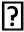 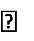 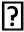 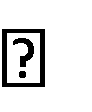 Indicatori de monitorizare Indicatori de monitorizare Domeniul 	de intervenție principal Domeniul 	de intervenție principal Domeniul/i 	de intervenție secundar/e Domeniul/i 	de intervenție secundar/e Total cheltuială publică realizată (obligatoriu pentru toate proiectele) – 1A Total cheltuială publică realizată (obligatoriu pentru toate proiectele) – 1A  ……………..  …………….. Numărul 	de 	locuri 	de 	muncă 	create (obligatoriu pentru toate proiectele) – 6A bărbați  ……………..  …………….. Numărul 	de 	locuri 	de 	muncă 	create (obligatoriu pentru toate proiectele) – 6A femei   ……………..  …………….. Numărul total de operațiuni de cooperare sprijinite în cadrul măsurii de cooperare (art.35 din Regulamentul (UE) nr. 1305/2013) - 1B Numărul total de operațiuni de cooperare sprijinite în cadrul măsurii de cooperare (art.35 din Regulamentul (UE) nr. 1305/2013) - 1B  ……………..  …………….. Numărul total al participanților instruiți - 1C Numărul total al participanților instruiți - 1C  ……………..  …………….. Numărul de exploatații agricole/beneficiari sprijiniți 2A 2B 2C Numărul de exploatații agricole/beneficiari sprijiniți 2A 2B 2C    …………….. …………….. ……………..    …………….. …………….. …………….. Numărul de exploatații agricole care primesc sprijin pentru participarea la sistemele de calitate, la piețele locale și la circuitele de aprovizionare scurte, precum și la grupuri/organizații de producători 3A 3B Numărul de exploatații agricole care primesc sprijin pentru participarea la sistemele de calitate, la piețele locale și la circuitele de aprovizionare scurte, precum și la grupuri/organizații de producători 3A 3B   …………….. ……………..   …………….. …………….. Suprafață totală agricolă (ha) 4A 4B 4C Suprafață totală agricolă (ha) 4A 4B 4C    …………….. …………….. ……………..    …………….. …………….. …………….. Suprafață totală forestieră (ha) 4A 4B 4C Suprafață totală forestieră (ha) 4A 4B 4C    …………….. …………….. ……………..    …………….. …………….. …………….. Suprafață totală (ha) - 5A Suprafață totală (ha) - 5A  ……………..  …………….. Investiții Totale (publice+private)  5B 5C Investiții Totale (publice+private)  5B 5C   …………….. ……………..   …………….. …………….. Suprafața totală sau UVM în cauză – 5D Suprafața totală sau UVM în cauză – 5D  ……………..  …………….. Suprafață totală – 5E Suprafață totală – 5E  ……………..  …………….. Populație netă care beneficiază de servicii/infrastructuri îmbunătățite – 6B Populație netă care beneficiază de servicii/infrastructuri îmbunătățite – 6B  ……………..  …………….. Populație netă care beneficiază de servicii TIC – 6C Populație netă care beneficiază de servicii TIC – 6C  ……………..  …………….. Alți indicatori specifici teritoriului, în conformitate cu obiectivele stabilite în fișa măsurii din SDL ………………………… ………………………… Alți indicatori specifici teritoriului, în conformitate cu obiectivele stabilite în fișa măsurii din SDL ………………………… …………………………   …………….. ……………..   …………….. ……………..  DOCUMENTE DE PREZENTAT  PUNCTE DE VERIFICAT ÎN DOCUMENTE 2 Memoriul Justificativ/Studiu de Fezabilitate / Documentaţie de Avizare pentru Lucrări de Intervenţii, întocmite, avizate și verificate în condițiile legii și însoțite de toate studiile, expertizele, avizele și acordurile specifice fiecărui tip de investiție, conform reglementărilor legale în vigoare. Controlul conformităţii consta în verificarea prezenţei studiului de fezabilitate  si daca respectă structura prezentată în Ghidul solicitantului.  În acest caz se va verifica existenţa foii de capăt cu semnăturile şi ştampilele elaboratorilor.  2.1 Certificat de Urbanism, completat și eliberat conform reglementărilor legale în vigoare și aflate în termenul de valabilitate la data depunerii cererii de finanțare. Expertul verifica prezenţa acestui document, dacă investiţia prevede construcţii, si  faptul că acest certificat este completat, semnat şi poartă ştampila administraţiei care l-a eliberat. În cazul în care certificatul de urbanism este emis pe numele unei persoane fizice/juridice diferită de solicitant, se verifică existenţa actului de transfer a drepturilor şi obligaţiilor specificate în Certificatul de Urbanism  şi a copiei adresei de înştiinţare, înregistrată la organul emitent. Se solicita originalul documentului si expertul verifica concordanta copiei cu originalul, bifand casuta corespunzatoare in coloana „Concordanta copie cu originalul”. 3.2 În situaţia în care în Inventarul bunurilor care alcătuiesc domeniul public drumurile care fac obiectul proiectului nu sunt incluse în domeniul public sau sunt incluse într-o poziţie globală sau nu sunt clasificate, solicitantul trebuie să prezinte Hotărârea/hotararile consiliului local privind aprobarea modificărilor şi / sau completărilor la inventar în sensul includerii în domeniul public sau detalierii poziţiei globale existente sau clasificării unor drumuri neclasificate, cu respectarea prevederilor art. 115 alin (7) din Legea nr. 215/2001, republicată, cu modificările şi completările ulterioare, a administraţiei publice locale, în privinţa supunerii acesteia  controlului de legalitate al Prefectului, în condiţiile legii (este suficientă prezentarea adresei de înaintare către instituţia prefectului pentru controlul de legalitate). Sau 3.3 avizul administratorului terenului aparţinând domeniului public, altul decat cel administrat de primarie (dacă este cazul) 3.4  Documente doveditoare de către ONG-uri privind dreptul de proprietate /dreptul de uz, uzufruct, superficie, servitute  /administrare pe o perioadă de 10 ani, asupra bunurilor imobile la care se vor efectua lucrări, conform cererii de finanţare;1. Expertul verifica dacă informaţiile prezentate în documentul 3 confirmă faptul că terenul / clădirea pe care/asupra careia se execută lucrarea este în proprietate publică şi dacă există acordul / avizul autorităţii deţinătoare, dacă este cazul. 2. Expertul verifica prezenţa obligatorie fie a actelor care dovedesc proprietatea asupra clădirii / terenului pe care se va realiza investiţia, fie a contractului de concesiune a acestora.         Pentru contractele de concesiune se verifică dacă aceste documente sunt semnate şi poarta ştampila administraţiei care le-a eliberat şi că aufost emise pe numele solicitantului.  3. Expertul verifica prezenţa obligatorie a actului de proprietate / documentului încheiat la notariat care atestă dreptul de administrare asupra obiectivului care se va restaura, consolida, conserva.6. Hotărârea Consiliului Local/Hotărârile Consiliilor Locale în cazul ADI/ Hotărârea Adunării Generale în cazul ONG pentru implementarea proiectului, cu referire la următoarele puncte (obligatorii): necesitatea , oportunitatea şi potenţialul economic al investiţiei ; lucrările vor fi prevăzute în bugetul/bugetele local/e pentru perioada de realizare a investiţiei în cazul obţinerii finanţării; în cazul proiectelor care vizează infrastructura educațională (gradinițe)/socială, angajamentul că proiectul nu va fi generator de venit; angajamentul de a suporta cheltuielile de mentenanţă a investiţiei pe o perioadă de minimum 5 ani de la data efectuării ultimei plăți;     • angajamentul ca va asigura cofinanţarea proiectului, dacă este cazul numărul de locuitori deserviţi de proiect / utilizatori direcţi (pentru grădiniţe, licee / şcoli profesionale, structuri tip „after-school”, creşe); caracteristic tehnice (lungimi, arii, volume, capacităţi etc.) agenții economici deserviți direct de investiție (dacă este cazul, număr și denumire); nominalizarea reprezentantului legal al comunei pentru relaţia cu AFIR în derularea proiectului. Controlul conformităţii va consta în verificarea prezenţei obligatorii a acestor documente şi ca hotărârea consiliului/ilor local/e conţin/e toate punctele obligatorii specificate. Controlul conformităţii va consta în verificarea că aceste documente sunt semnate şi poartă ştampila administraţiei/ solicitantului eligibil  care le-a eliberat. 7.1 Certificatul de înregistrare fiscală 7.2 Pentru ONG: Încheiere privind înscrierea în Registrul Asociațiilor și Fundațiilor, rămasă definitivă / Certificat de înregistrare în Registrul Asociațiilor și Fundațiilor 7.2.1 Actul de infiintare si statutul ADI/ONG  Acest document se verifica în cazul solicitanţilor ADI.  Controlul conformităţii va consta în verificarea că acest document este completat, semnat şi poartă ştampila administraţiei care l-a eliberat şi dacă este valabil la data depunerii proiectului. În funcţie de tipul de solicitant se va verifica  prezenţa obligatorie a acestui document.   Controlul conformităţii va consta în verificarea că acest document este completat, semnat, poartă ştampila administraţiei care l-a eliberat şi este emis pe numele solicitantului. Se solicita originalul documentului si expertul verifica concordanta copiei cu originalul, bifand casuta corespunzatoare in coloana „Concordanta copie cu originalul”11.1	Notificare privind  conformitatea proiectului cu condițiile de igiena si sanatate publica sau 11.2 Notificare ca investiția nu face obiectul evaluarii condițiilor de igiena si sanatate publica, daca este cazul. Expertul verifica existenţa unuia dintre documente. Controlul conformităţii va consta în verificarea, pe de o parte, că acest document este completat, semnat şi poartă ştampila instituţiei care l-a eliberat, iar pe de altă parte că acesta este valabil la data depunerii cererii de finanţare.  12. Lista agentilor economici deserviţi de proiect, care va conţine denumirea, adresa, activitatea desfăşurată, codul proiectului cu finanțare europeană și valoarea totală a investiției, pentru fiecare investiție accesibilizată şi a institutiilor - sociale și de interes public deservite direct de proiect.Controlul conformităţii va consta în verificarea că acest document este completat, semnat şi ştampilat de administraţia care l-a întocmit. 13. Raport asupra utilizării programelor de finanţare nerambursabilă întocmit de solicitant (va cuprinde amplasamentul investiţiei, obiective, tip de investiție, lista cheltuielilor eligibile, costurile și stadiul proiectului, perioada derulării contractului), pentru solicitantii care au mai beneficiat de finanțare nerambursabilă începând cu anul 2007, pentru aceleași tipuri de investiții. In cazul in care in Sectiunea C din cererea de finantare solicitantul declara ca a obtinut finantare nerambursabila, se verifica prezenta Raportului asupra utilizării programelor de finanţare nerambursabilă. 15. Notificare, care sa certifice conformitatea proiectului cu legislatia în vigoare pentru domeniul sanitar veterinar și că prin realizarea investiției în conformitate cu proiectul verificat de DSVSA județeană,  construcția va fi în concordanță cu legislația în vigoare pentru domeniul sanitar veterinar și pentru siguranța alimentelor, dacă este cazul.Controlul conformităţii va consta în verificarea, pe de o parte, că acest document este completat, semnat şi poartă ştampila instituţiei care l-a eliberat, iar pe de altă parte, că aceasta este valabil la data depunerii  cererii de finanţare. 16. Extrasul din strategie, din care rezulta ca investiția este în corelare cu orice strategie  de dezvoltare națională / regională / județeană / locală aprobată, corespunzătoare domeniului de investiții si  -Copia hotararii de aprobare a strategiei  Controlul conformităţii va consta în verificarea existentei documentului, daca acest document este semnat şi poartă ştampila instituţiei emitente. In cazul copiei dupa hotararea de aprobare a strategiei, expertul verifica daca e specificat pe document „conform cu originalul”  si concordanta copiei cu originalul, bifand casuta corespunzatoare in coloana „Concordanta copie cu originalul”. 20. 	Alte 	documente 	justificative 	(Se 	vor specifica dupa caz) 